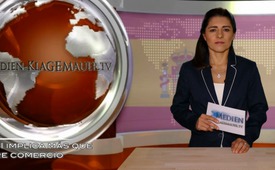 El ATCI implica muchas cosas más, no solo el libre comercio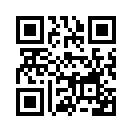 El tratado para la Asociación Transatlántica para el Comercio y la Inversión (ATCI) es un acuerdo de libre comercio que está siendo negociado entre los EUA y la Comisión Europea desde el año 2013.  El potencial acuerdo afectaría a un espacio económico equivalente aproximadamente a una tercera parte del comercio mundial de mercancías y servicios...El tratado para la Asociación Transatlántica para el Comercio y la Inversión (ATCI) es un acuerdo de libre comercio que está siendo negociado entre los EUA y la Comisión Europea desde el año 2013.

El potencial acuerdo afectaría a un espacio económico equivalente aproximadamente a una tercera parte del comercio mundial de mercancías y servicios, y a un total aproximado de 800 millones de habitantes. El objetivo oficial del ATCI es lograr una mayor apertura de los mercados a ambos lados del Atlántico, impulsar el comercio, y con ello crear más puestos de trabajo y mayor bienestar. 
Sin embargo, el ATCI implica finalmente una reformulación y reforzamiento del bloque occidental y al mismo tiempo un distanciamiento de otros países como Rusia y China.

El ATCI profundizaría asimismo la cooperación armamentista transatlántica, y mediante la asistencia energética, buscaría reducir el suministro de petróleo y gas desde Rusia hacia la Unión Europea. Este posible acuerdo cimentaría la creación de bloques y encadenaría a la Unión Europea económica, militar y políticamente a los objetivos impuestos por el gobierno de los EUA.de hag.Fuentes:http://divan-ev.de/eu-freihandelsabkommen/ttip-ein-jobmotor/
http://youtube.com/watch?v=bIUunzLVzmAEsto también podría interesarle:---Kla.TV – Las otras noticias ... libre – independiente – no censurada ...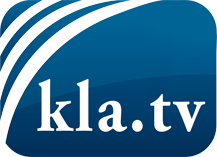 lo que los medios de comunicación no deberían omitir ...poco escuchado – del pueblo para el pueblo ...cada viernes emisiones a las 19:45 horas en www.kla.tv/es¡Vale la pena seguir adelante!Para obtener una suscripción gratuita con noticias mensuales
por correo electrónico, suscríbase a: www.kla.tv/abo-esAviso de seguridad:Lamentablemente, las voces discrepantes siguen siendo censuradas y reprimidas. Mientras no informemos según los intereses e ideologías de la prensa del sistema, debemos esperar siempre que se busquen pretextos para bloquear o perjudicar a Kla.TV.Por lo tanto, ¡conéctese hoy con independencia de Internet!
Haga clic aquí: www.kla.tv/vernetzung&lang=esLicencia:    Licencia Creative Commons con atribución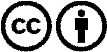 ¡Se desea la distribución y reprocesamiento con atribución! Sin embargo, el material no puede presentarse fuera de contexto.
Con las instituciones financiadas con dinero público está prohibido el uso sin consulta.Las infracciones pueden ser perseguidas.